daisyhomelearning@knowleswood.co.uk    poppyhomelearning@knowleswood.co.uk Reception Home Learning LogReception Home Learning LogReception Home Learning Log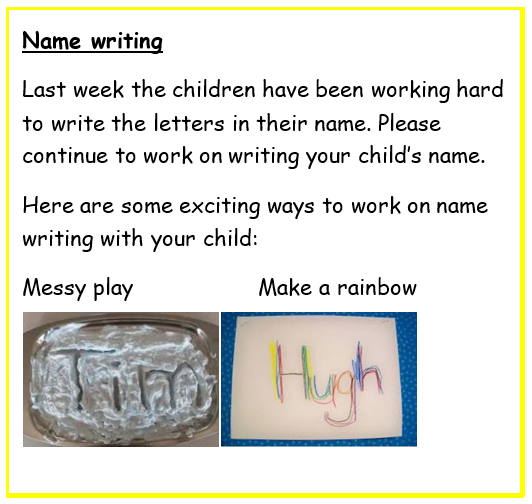 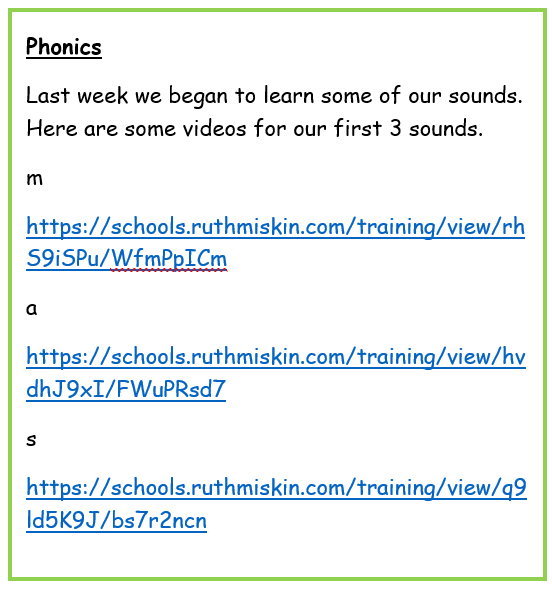 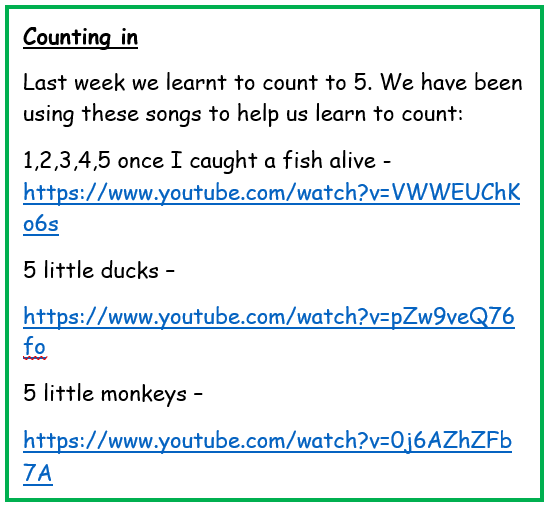 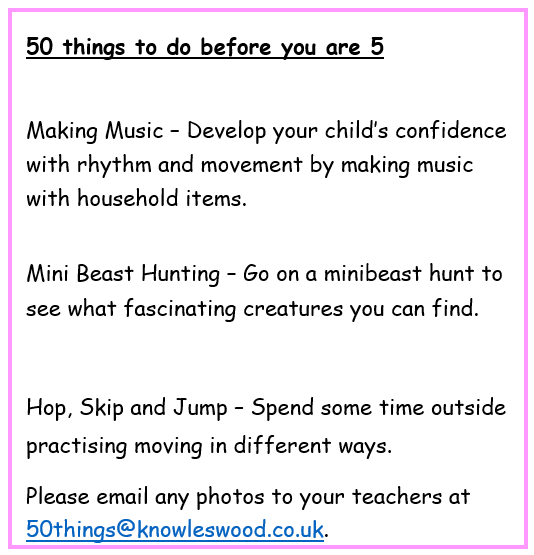 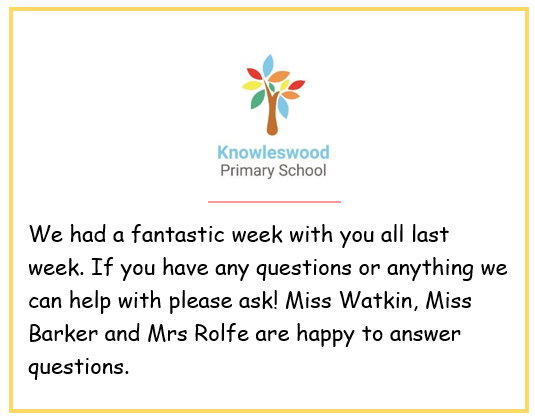 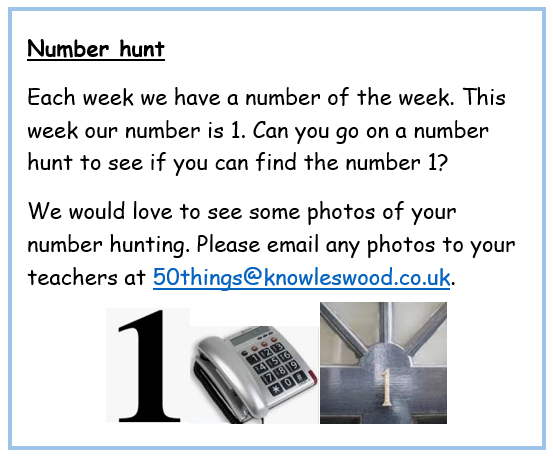 